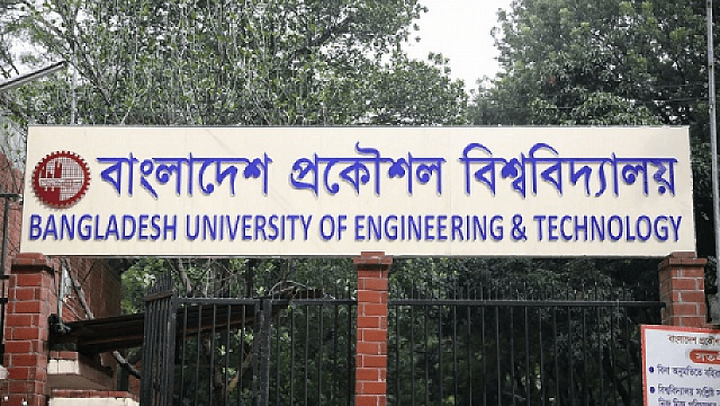 বাংলাদেশ প্রকৌশল বিশ্ববিদ্যালয়ের (বুয়েট) ২০২০-২১ শিক্ষাবর্ষের ভর্তি পরীক্ষার নতুন তারিখ নির্ধারণ করা হয়েছে। একাডেমিক কাউন্সিলের সভায় পরীক্ষার নতুন তারিখ নির্ধারণ করা হয়। ৩০ জুন ও ১ জুলাই এমসিকিউ পদ্ধতিতে প্রাক্‌-নির্বাচনী পরীক্ষা অনুষ্ঠিত হবে। এরপর মূল ভর্তি পরীক্ষায় অংশগ্রহণের জন্য যোগ্য আবেদনকারীদের নাম প্রকাশ করবে বুয়েট। আগামী ১০ জুলাই বুয়েটের মূল ভর্তি পরীক্ষা অনুষ্ঠিত হবে।আজ মঙ্গলবার বুয়েটের একাডেমিক কাউন্সিলের সভায় ভর্তি পরীক্ষার এ তারিখ নির্ধারণ করা হয়।এর আগে বুয়েটের ভর্তি বিজ্ঞপ্তিতে জানানো হয়েছিল, ৩১ মে ও ১ জুন চার শিফটে এক ঘণ্টায় ১০০ নম্বরের এমসিকিউ পদ্ধতিতে প্রাক্‌-নির্বাচনী পরীক্ষা অনুষ্ঠিত হবে। ৫ জুন মূল ভর্তি পরীক্ষায় অংশগ্রহণের জন্য যোগ্য আবেদনকারীদের নাম প্রকাশ করবে বুয়েট। আগামী ১০ জুন বুয়েটের মূল ভর্তি পরীক্ষা অনুষ্ঠিত হবে। এরপর আগামী ১ জুলাই নির্বাচিত ও অপেক্ষমাণ প্রার্থীদের নামের তালিকা প্রকাশ করা হবে। করোনা পরিস্থিতির কারণে পরীক্ষা আয়োজনের সিদ্ধান্ত থেকে সরে এসেছে ভর্তি পরীক্ষা আয়োজক কমিটি। করোনা পরিস্থিতি বিবেচনায় নতুন করে ৩০ জুন ও ১ জুলাই এমসিকিউ পদ্ধতিতে প্রাক্‌-নির্বাচনী পরীক্ষা অনুষ্ঠিত হবে। এরপর মূল ভর্তি পরীক্ষায় অংশগ্রহণের জন্য যোগ্য আবেদনকারীদের নাম প্রকাশ করবে বুয়েট। আগামী ১০ জুলাই বুয়েটের মূল ভর্তি পরীক্ষা অনুষ্ঠিত হবে।আসনসংখ্যাপার্বত্য চট্টগ্রাম এবং অন্যান্য এলাকার ক্ষুদ্র জাতিগোষ্ঠীভুক্ত প্রার্থীদের প্রকৌশল বিভাগ এবং নগর ও অঞ্চল পরিকল্পনা বিভাগের জন্য মোট তিনটি এবং স্থাপত্য বিভাগে ১টি সংরক্ষিত আসনসহ মোট আসনসংখ্যা ১ হাজার ২১৫।